Junção de Elementos ao Processo 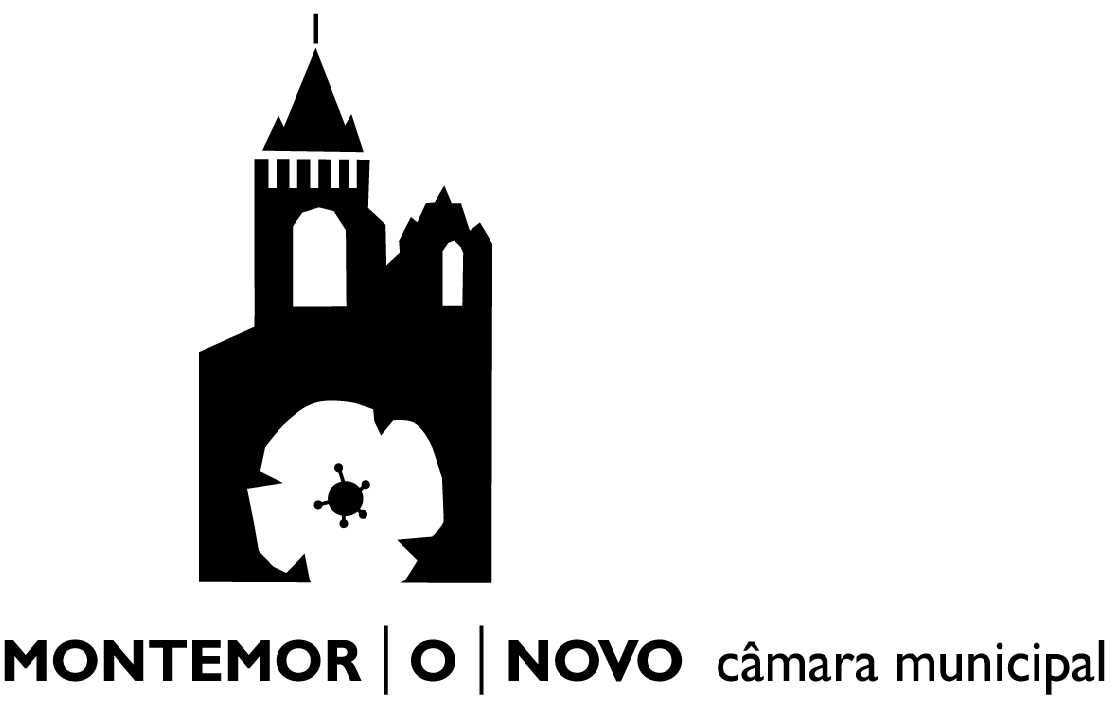 DAGF/SAAGDAGF/SAAGDAGF/SAAGDAGF/SAAGDAGF/SAAGReg. Nº Proc NºProc NºData:Data: Data: Gestor ProcedimentoFuncionárioFuncionárioGestor ProcedimentoCoord. SAAGCoord. SAAGChefe de DivisãoChefe de DivisãoChefe de DivisãoChefe de DivisãoDESPACHODESPACHODESPACHODESPACHODESPACHODECISÃODECISÃOData:Data:Data:PresidentePresidentePresidenteExmo. Senhor Presidente da Câmara Municipal de Montemor-o-Novo (assinalar com X a opção pretendida)  Ao processo n.º       /      , no âmbito do saneamento liminar (n.º3 do art. º 11º do Decreto-Lei n.º 555/99, na redacção actual)  À comunicação prévia n.º       /       no âmbito do saneamento liminar (n.º3 do art. º 11.º do Decreto-Lei n.º 555/99, na redacção actual) Ao processo n.º       /       em apreciação Outros:      Identificação do Requerente (Preencher com letra maiúscula) Identificação do Requerente (Preencher com letra maiúscula) Identificação do Requerente (Preencher com letra maiúscula) Identificação do Requerente (Preencher com letra maiúscula) Identificação do Requerente (Preencher com letra maiúscula) Identificação do Requerente (Preencher com letra maiúscula) Identificação do Requerente (Preencher com letra maiúscula) Identificação do Requerente (Preencher com letra maiúscula) Identificação do Requerente (Preencher com letra maiúscula) Identificação do Requerente (Preencher com letra maiúscula) Identificação do Requerente (Preencher com letra maiúscula) Identificação do Requerente (Preencher com letra maiúscula) Identificação do Requerente (Preencher com letra maiúscula) Identificação do Requerente (Preencher com letra maiúscula) Identificação do Requerente (Preencher com letra maiúscula) Identificação do Requerente (Preencher com letra maiúscula) Identificação do Requerente (Preencher com letra maiúscula) Identificação do Requerente (Preencher com letra maiúscula) Identificação do Requerente (Preencher com letra maiúscula) Identificação do Requerente (Preencher com letra maiúscula) Nome:Nome:Nome:Morada/Sede:Morada/Sede:N.º     ,	      (andar)     ,	      (andar)     ,	      (andar)     ,	      (andar)     ,	      (andar)Freguesia:Freguesia:Freguesia:Código PostalCódigo PostalCódigo PostalCódigo PostalCódigo Postal      -          -    Concelho:Concelho:Concelho:Telefone:Telefone:Telemóvel:Fax:Fax:Fax:N.º de Identificação FiscalN.º de Identificação FiscalN.º de Identificação FiscalN.º de Identificação Fiscal Bilhete de Identidade	          Cartão de Cidadão n.º Bilhete de Identidade	          Cartão de Cidadão n.º Bilhete de Identidade	          Cartão de Cidadão n.º Bilhete de Identidade	          Cartão de Cidadão n.º Bilhete de Identidade	          Cartão de Cidadão n.º Bilhete de Identidade	          Cartão de Cidadão n.º Bilhete de Identidade	          Cartão de Cidadão n.º Bilhete de Identidade	          Cartão de Cidadão n.º Bilhete de Identidade	          Cartão de Cidadão n.º Bilhete de Identidade	          Cartão de Cidadão n.º Bilhete de Identidade	          Cartão de Cidadão n.ºProfissãoE-mail:E-mail:Na qualidade de 1 (Assinale com X a qualidade em que faz o pedido)Na qualidade de 1 (Assinale com X a qualidade em que faz o pedido)Na qualidade de 1 (Assinale com X a qualidade em que faz o pedido)Na qualidade de 1 (Assinale com X a qualidade em que faz o pedido)Na qualidade de 1 (Assinale com X a qualidade em que faz o pedido)Na qualidade de 1 (Assinale com X a qualidade em que faz o pedido) Proprietário Usufrutuário Locatário Locatário Superficiário Mandatário Titular do direito de uso e habitação Titular do direito de uso e habitação OutroRequer a V. Ex.ª, a Junção dos elementos abaixo assinalados ao processo em referência: Montemor-o-Novo,   de  de 20  Pede deferimento, Bilhete de Identidade    Cartão de Cidadão        N.º      Conferi os dados do Bilhete de Identidade/Cartão de Cidadão.O Funcionário:                                   , em      